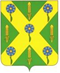 РОССИЙСКАЯ ФЕДЕРАЦИЯОРЛОВСКАЯ ОБЛАСТЬНОВОСИЛЬСКИЙ РАЙОННЫЙ СОВЕТ НАРОДНЫХ ДЕПУТАТОВРЕШЕНИЕ                17 марта 2023 года                                               №  64                 г. НовосильО внесении изменений в решение Новосильского районного Совета народных депутатов   от 10 февраля 2023 года № 61 «О Реестре наказов избирателей депутатам Новосильского районногоСовета народных депутатов на 2023  год»                                                                     Принято                                                                                                 Новосильским районным  Советом народных депутатов                                                                                                              17 марта 2023 года     Руководствуясь Положением о наказах избирателей депутатам Новосильского районного Совета народных депутатов, утверждённое решением районного Совета народных депутатов   от 18 февраля 2016 года № 722 и на основании обращения депутата от города Новосиль Тяпкина В.В., Новосильский районный Совет народных депутатов решил:       Внести в решение Новосильского районного Совета народных депутатов  от 10 февраля 2023 года № 61 «О Реестре наказов избирателей депутатам Новосильского районного Совета народных депутатов на 2023 год» следующее изменение: - в Приложении к решению  строку  8 изложить в следующей редакции:ПредседательНовосильского районного Совета народных депутатов 					 	Д.П. СигачевГлава Новосильского района 					            Е.Н. Демин8Тяпкин Владимир ВикторовичТяпкин Владимир ВикторовичТяпкин Владимир ВикторовичТяпкин Владимир ВикторовичТяпкин Владимир ВикторовичТяпкин Владимир ВикторовичИзбиратели города Новосиль г.Новосиль МБУДО «Спортивная школа» Новосильского районаОтдел общего образования, молодежной политики и спортаПриобретение зимних шин для автобуса ЛУИДОР 2250N3 3 квартал 30.0